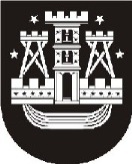 KLAIPĖDOS MIESTO SAVIVALDYBĖS MERASPOTVARKISDĖL KLAIPĖDOS MIESTO SAVIVALDYBĖS TARYBOS POSĖDŽIO SUŠAUKIMO2017 m. spalio 12 d. Nr. M-55KlaipėdaVadovaudamasi Lietuvos Respublikos vietos savivaldos įstatymo 13 straipsnio 4 dalimi ir 20 straipsnio 2 dalies 1 punktu,šaukiu 2017 m. spalio 19–20 d. 9.00 val. savivaldybės posėdžių salėje Klaipėdos miesto savivaldybės tarybos 32-ąjį posėdį.Darbotvarkė:1. Dėl Klaipėdos miesto savivaldybės tarybos 2009 m. lapkričio 26 d. sprendimo Nr. T2-387 „Dėl Klaipėdos miesto savivaldybės administracijos struktūros ir nuostatų patvirtinimo“ pakeitimo. Pranešėjas S. Budinas.2. Dėl didžiausio leistino valstybės tarnautojų ir darbuotojų, dirbančių pagal darbo sutartis, pareigybių skaičiaus Klaipėdos miesto savivaldybės administracijoje nustatymo. Pranešėjas S. Budinas.3. Dėl Laikinosios komisijos keleivių vežimo maršrutiniais taksi paslaugos laikino neteikimo aplinkybėms nagrinėti išvados patvirtinimo. Pranešėja J. Simonavičiūtė.4. Dėl pritarimo Klaipėdos miesto savivaldybės kultūros 2017–2030 metų strategijos įgyvendinimo priemonių planui. Pranešėjas N. Lendraitis.5. Dėl pritarimo Buvusio policijos pastato (Jūros g. 1) įveiklinimo koncepcijai ir jos įgyvendinimo gairėms ir sutikimo perimti nekilnojamojo turto objektus. Pranešėjas N. Lendraitis.6. Dėl pavedimo rengti savivaldybės tarybos sprendimo projektą. Pranešėja A. Daujotienė.7. Dėl Klaipėdos miesto ir Klaipėdos rajono savivaldybių teritorijų ribų keitimo. Pranešėja R. Gružienė.8. Dėl Saugomų kultūros paveldo objektų tvarkybos darbų finansavimo tvarkos aprašo patvirtinimo. Pranešėjas V. Juška.9. Dėl Šilėnų gatvės pavadinimo suteikimo. Pranešėjas V. Nausėda.10. Dėl pritarimo Bendradarbiavimo sutarties projektui. Pranešėja K. Vintilaitė.11. Dėl Klaipėdos miesto savivaldybės tarybos 2009 m. vasario 26 d. sprendimo Nr. T2-56 „Dėl kainų už atlygintinai teikiamas paslaugas Klaipėdos miesto pedagogų švietimo ir kultūros centre nustatymo“ pakeitimo. Pranešėja L. Prižgintienė.12. Dėl Klaipėdos miesto savivaldybės tarybos 2012 m. gegužės 24 d. sprendimo Nr. T2-142 „Dėl Kompleksiškai teikiamos pagalbos savivaldybės teritorijoje gyvenantiems vaikams ir jų tėvams (globėjams) tvarkos aprašo patvirtinimo“ pripažinimo netekusiu galios. Pranešėja L. Prižgintienė.13. Dėl Klaipėdos miesto savivaldybės tarybos 2017 m. balandžio 27 d. sprendimo Nr. T2-81 „Dėl klasių skaičiaus ir mokinių skaičiaus vidurkio savivaldybės bendrojo ugdymo mokyklose 2017–2018 mokslo metams nustatymo“ pakeitimo. Pranešėja L. Prižgintienė.14. Dėl Klaipėdos miesto savivaldybės tarybos 2017 m. liepos 27 d. sprendimo Nr. T2-194 „Dėl atlyginimo už teikiamą pailgintos dienos grupės paslaugą savivaldybės bendrojo ugdymo mokyklose dydžio nustatymo“ pakeitimo. Pranešėja L. Prižgintienė.15. Dėl Klaipėdos miesto savivaldybės švietimo įstaigų didžiausio leistino pareigybių skaičiaus nustatymo. Pranešėja J. Ceplienė.16. Dėl pareiginės algos pastoviosios dalies koeficientų nustatymo švietimo įstaigų vadovams. Pranešėja I. Gelžinytė-Litinskienė.17. Dėl biudžetinės įstaigos Klaipėdos miesto sporto bazių valdymo centro teikiamų atlygintinų paslaugų kainų nustatymo. Pranešėjas S. Paliulis.18. Dėl vidutinės kuro įsigijimo kainos patvirtinimo. Pranešėja A. Liesytė.19. Dėl Klaipėdos miesto nevyriausybinių organizacijų tarybos pirmininko skyrimo. Pranešėja A. Liesytė.20. Dėl Socialinės paramos tarybos pirmininko skyrimo. Pranešėja A. Liesytė.21. Dėl Triukšmo prevencijos Klaipėdos miesto savivaldybės viešosiose vietose taisyklių patvirtinimo. Pranešėja J. Asadauskienė.22. Dėl UAB „REGSEDA“ atleidimo nuo žemės nuomos mokesčio mokėjimo. Pranešėja K. Petraitienė.23. Dėl atleidimo nuo nekilnojamojo turto mokesčio mokėjimo. Pranešėja K. Petraitienė.24. Dėl pritarimo projekto „Modernių ugdymosi erdvių kūrimas Klaipėdos miesto progimnazijose ir gimnazijose“ įgyvendinimui. Pranešėja E. Jurkevičienė.25. Dėl AB „Klaipėdos vanduo“ geriamojo vandens tiekimo, nuotekų tvarkymo, paviršinių nuotekų tvarkymo bei atsiskaitomųjų apskaitos prietaisų priežiūros ir vartotojų aptarnavimo paslaugų kainų nustatymo. Pranešėja V. Gembutienė.26. Dėl turto perėmimo Klaipėdos miesto savivaldybės nuosavybėn ir jo perdavimo valdyti ir naudoti patikėjimo teise. Pranešėjas E. Simokaitis.27. Dėl leidimo atlikti negyvenamųjų patalpų (aktų salės ir sandėlio) K. Donelaičio g. 5, Klaipėdoje, rekonstrukciją. Pranešėjas E. Simokaitis.28. Dėl savivaldybės būstų pardavimo. Pranešėjas E. Simokaitis.29. Dėl leidimo atlikti įstaiginio pastato J. Karoso g. 12, Klaipėdoje, rekonstrukciją ir pakeisti pastato paskirtį. Pranešėjas E. Simokaitis.30. Dėl turto perdavimo valdyti, naudoti ir disponuoti patikėjimo teise Klaipėdos miesto savivaldybės biudžetinėms įstaigoms. Pranešėjas E. Simokaitis.31. Dėl sutikimo perimti valstybės turtą. Pranešėjas E. Simokaitis.32. Dėl savivaldybės būsto nuomos sąlygų pakeitimo. Pranešėja D. Netikšienė.33. Dėl atleidimo nuo socialinio būsto nuomos mokesčio mokėjimo. Pranešėja D. Netikšienė.34. Dėl socialinio būsto nuomos sąlygų pakeitimo. Pranešėja D. Netikšienė.35. Dėl Klaipėdos miesto savivaldybės tarybos 2015 m. gruodžio 22 d. sprendimo Nr. T2-341 „Dėl Klaipėdos miesto akademinių reikalų tarybos pirmininko patvirtinimo“ pakeitimo. Pranešėja A. Andruškevičiūtė.36. Dėl Klaipėdos miesto savivaldybės tarybos 2015 m. liepos 31 d. sprendimo Nr. T2-192 ,,Dėl Klaipėdos miesto smulkiojo ir vidutinio verslo tarybos prie Klaipėdos miesto savivaldybės tarybos sudarymo“ pakeitimo. Pranešėja J. Činauskaitė-Cetiner.37. Dėl Klaipėdos miesto savivaldybės visuomeninės administracinių ginčų komisijos narių atleidimo ir Klaipėdos miesto savivaldybės tarybos 2015 m. liepos 10 d. sprendimo Nr. T2-172 „Dėl Klaipėdos miesto savivaldybės visuomeninės administracinių ginčų komisijos sudarymo“ pakeitimo. Pranešėjas M. Vitkus.38. Dėl Klaipėdos miesto savivaldybės tarybos 2016 m. birželio 23 d. sprendimo Nr. T2-184 „Dėl Klaipėdos miesto savivaldybės tarybos veiklos reglamento patvirtinimo“ pakeitimo. Pranešėjas M. Vitkus.ParengėSavivaldybės tarybos ir mero sekretoriato vyriausioji specialistėVirginija Palaimienė, tel. 39 60 692017-10-12Savivaldybės mero pavaduotoja,pavaduojanti savivaldybės merąJudita Simonavičiūtė